ЗАТВЕРДЖЕНОНаказ управління державного архітектурно-будівельного контролювід 05.07.2019 №12Інформаційна карткаНачальник управління державного архітектурно будівельного контролюЧеркаської міської ради                						Б.Г.Євмина		05.07.2019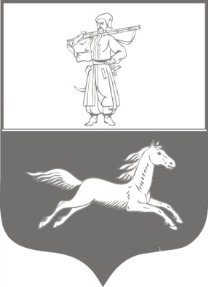 Згідно з вимогами ISO 9001Згідно з вимогами ISO 9001Інформаційна карткаВ-АП-08-27ЧЕРКАСЬКА МІСЬКА РАДАЧЕРКАСЬКА МІСЬКА РАДАЧЕРКАСЬКА МІСЬКА РАДАРеєстрація декларації про готовність об’єкта до експлуатаціїРеєстрація декларації про готовність об’єкта до експлуатаціїРеєстрація декларації про готовність об’єкта до експлуатаціїРеєстрація декларації про готовність об’єкта до експлуатаціїРеєстрація декларації про готовність об’єкта до експлуатації1Орган, який надає послугуОрган, який надає послугуУправління державного архітектурно-будівельного контролю тел. 31-95-25, 31-95-26, 31-95-31Управління державного архітектурно-будівельного контролю тел. 31-95-25, 31-95-26, 31-95-312Місце подання документів та отримання результату послугиМісце подання документів та отримання результату послугиЦентр надання адміністративних послугвул. Благовісна, 170, тел. 33-07-00Режим роботи: Понеділок - середа 800-1700, Вівторок - четвер 800-2000,П’ятниця   800-1800Субота   900-1500,без перерви на обід,Неділя – вихіднийЦентр надання адміністративних послугвул. Благовісна, 170, тел. 33-07-00Режим роботи: Понеділок - середа 800-1700, Вівторок - четвер 800-2000,П’ятниця   800-1800Субота   900-1500,без перерви на обід,Неділя – вихідний3Нормативні акти, якими регламентується надання адміністративної послугиНормативні акти, якими регламентується надання адміністративної послуги1. Закон України «Про регулювання містобудівної діяльності», стаття 37. 2. Порядок виконання підготовчих та будівельних робіт, затвердженого постановою Кабінету Міністрів України від 13.04.2011 № 466 «Деякі питання виконання підготовчих і будівельних робіт» (в редакції постанови Кабінету Міністрів України від 27.03.2019 №367 «Про внесення змін до деяких постанов Кабінету Міністрів України) (далі-Порядок).1. Закон України «Про регулювання містобудівної діяльності», стаття 37. 2. Порядок виконання підготовчих та будівельних робіт, затвердженого постановою Кабінету Міністрів України від 13.04.2011 № 466 «Деякі питання виконання підготовчих і будівельних робіт» (в редакції постанови Кабінету Міністрів України від 27.03.2019 №367 «Про внесення змін до деяких постанов Кабінету Міністрів України) (далі-Порядок).4Підстава для одержання адміністративної послугиПідстава для одержання адміністративної послугиЕксплуатація закінченого будівництвом об’єкту, що за класом наслідків (відповідальності) належать до об’єктів із незначними  (СС1) наслідками, розташованих в межах м. Черкаси, під час: реконструкції (якщо не змінюються геометричні параметри об’єкта будівництва), капітального ремонту (якщо роботи проводяться без зупинки експлуатації об’єкта будівництва)Експлуатація закінченого будівництвом об’єкту, що за класом наслідків (відповідальності) належать до об’єктів із незначними  (СС1) наслідками, розташованих в межах м. Черкаси, під час: реконструкції (якщо не змінюються геометричні параметри об’єкта будівництва), капітального ремонту (якщо роботи проводяться без зупинки експлуатації об’єкта будівництва)5Перелік необхідних документів, вимоги до них та спосіб поданняПерелік необхідних документів, вимоги до них та спосіб поданняОдин примірник декларації про готовність до експлуатації об’єкта, що за класом наслідків (відповідальності) належить до об’єктів з незначними наслідками (СС1)  або об’єкта, будівництво якого здійснюється на підставі будівельного паспорта відповідно до вимог частини першої ст.. 39 Закону України «Про регулювання містобудівної діяльності» та Порядку прийняття в експлуатацію закінчених будівництвом об’єктів, затвердженого постановою Кабінету МіністрівОдин примірник декларації про готовність до експлуатації об’єкта, що за класом наслідків (відповідальності) належить до об’єктів з незначними наслідками (СС1)  або об’єкта, будівництво якого здійснюється на підставі будівельного паспорта відповідно до вимог частини першої ст.. 39 Закону України «Про регулювання містобудівної діяльності» та Порядку прийняття в експлуатацію закінчених будівництвом об’єктів, затвердженого постановою Кабінету МіністрівУкраїни від 13.04.2011 № 461 «Питання прийняття в експлуатацію закінчених будівництвом об’єктів (в редакції постанови Кабінету Міністрів України від 08.09.2015 № 750 «Про внесення змін до Постанови КМУ від 13.04.2011 № 461»), із змінами, внесеними згідно з Постановами КМ № 880 від 21.10.2015, № 409 від 07.06.2017, № 327 від 25.04.2018, № 367 від 27.03.2019).України від 13.04.2011 № 461 «Питання прийняття в експлуатацію закінчених будівництвом об’єктів (в редакції постанови Кабінету Міністрів України від 08.09.2015 № 750 «Про внесення змін до Постанови КМУ від 13.04.2011 № 461»), із змінами, внесеними згідно з Постановами КМ № 880 від 21.10.2015, № 409 від 07.06.2017, № 327 від 25.04.2018, № 367 від 27.03.2019).6Порядок та спосіб поданняПорядок та спосіб поданняЧерез центр надання адміністративних послуг,  або подається особисто замовником (його уповноваженою особою) або надсилається рекомендованим листом з описом вкладення чи через електронну систему здійснення декларативних та дозвільних процедур у будівництві.Через центр надання адміністративних послуг,  або подається особисто замовником (його уповноваженою особою) або надсилається рекомендованим листом з описом вкладення чи через електронну систему здійснення декларативних та дозвільних процедур у будівництві.7Оплата (підстава, розмір та реквізити для оплати в разі платності)Оплата (підстава, розмір та реквізити для оплати в разі платності)Безоплатно.Безоплатно.5Термін надання послуги (днів)Термін надання послуги (днів)Протягом 10 робочих днів з дня надходження декларації.Протягом 10 робочих днів з дня надходження декларації.6Результат послугиРезультат послугиРеєстрація декларації або її повернення з письмовим обґрунтуванням причин.Реєстрація декларації або її повернення з письмовим обґрунтуванням причин.7Спосіб отримання результату послугиСпосіб отримання результату послугиЧерез центр надання адміністративних послуг.Інформація щодо зареєстрованої декларації розміщується на офіційному сайті Держархбудінспекції України у розділі «Реєстр дозвільних документів» у єдиному реєстрі документів, що дають право на виконання підготовчих та будівельних робіт і засвідчують прийняття в експлуатацію закінчених будівництвом об’єктів, відомостей про повернення на доопрацювання, відмову у видачі, скасування або анулювання зазначених документів.Через центр надання адміністративних послуг.Інформація щодо зареєстрованої декларації розміщується на офіційному сайті Держархбудінспекції України у розділі «Реєстр дозвільних документів» у єдиному реєстрі документів, що дають право на виконання підготовчих та будівельних робіт і засвідчують прийняття в експлуатацію закінчених будівництвом об’єктів, відомостей про повернення на доопрацювання, відмову у видачі, скасування або анулювання зазначених документів.8Перелік нормативно-правових документів, що регулюють надання послугиПерелік нормативно-правових документів, що регулюють надання послуги1. Закон України «Про адміністративні послуги».2. Ст. 31 Закону України “Про місцеве самоврядування в Україні”. 3. Закон України «Про регулювання містобудівної діяльності», частина перша статті 39.4. Пункт 3 Порядку прийняття в експлуатацію закінчених будівництвом об’єктів, затвердженого постановою Кабінету Міністрів України від 13.04.2011 № 461 «Питання прийняття в експлуатацію закінчених будівництвом об’єктів», із змінами, внесеними згідно з Постановами КМ № 880 від 21.10.2015, № 409 від 07.06.2017, № 327 від 25.04.2018, № 367 від 27.03.2019).1. Закон України «Про адміністративні послуги».2. Ст. 31 Закону України “Про місцеве самоврядування в Україні”. 3. Закон України «Про регулювання містобудівної діяльності», частина перша статті 39.4. Пункт 3 Порядку прийняття в експлуатацію закінчених будівництвом об’єктів, затвердженого постановою Кабінету Міністрів України від 13.04.2011 № 461 «Питання прийняття в експлуатацію закінчених будівництвом об’єктів», із змінами, внесеними згідно з Постановами КМ № 880 від 21.10.2015, № 409 від 07.06.2017, № 327 від 25.04.2018, № 367 від 27.03.2019).9Перелік підстав для відмови у наданні послугиПерелік підстав для відмови у наданні послугиПодання чи оформлення декларації з порушенням установлених вимог.Подання чи оформлення декларації з порушенням установлених вимог.10Порядок оскарження дій (бездіяльності) і прийнятих рішень, що здійснені при наданні адміністративної послугиПорядок оскарження дій (бездіяльності) і прийнятих рішень, що здійснені при наданні адміністративної послугиСкарга на дії (бездіяльність) посадових осіб подається міському голові одержувачем послуги через відділ звернень (вул. Б.Вишневецького, 36, каб. 102, 106).Оскарження дій (бездіяльності), рішень адміністративного органу, який приймає рішення про надання послуги, здійснюється в судовому порядку.Скарга на дії (бездіяльність) посадових осіб подається міському голові одержувачем послуги через відділ звернень (вул. Б.Вишневецького, 36, каб. 102, 106).Оскарження дій (бездіяльності), рішень адміністративного органу, який приймає рішення про надання послуги, здійснюється в судовому порядку.